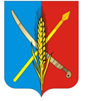 АДМИНИСТРАЦИЯВасильево-Ханжоновского сельского поселенияНеклиновского района Ростовской области            ПОСТАНОВЛЕНИЕс.Васильево-Ханжоновка«09»  февраля  2024г.                                                                    № 15О признании  утратившими силу некоторых  нормативных правовых актов Администрации Васильево-Ханжоновского сельского поселения     В соответствии с пунктом 7 статьи 54 Федерального закона от 12.06.2002 № 67-ФЗ «Об основных гарантиях избирательных прав и права на участие в референдуме граждан Российской Федерации»,  Постановлением  Администрации Неклиновского района  от 08.02.2024 « Об определении специальных мест для размещения печатных агитационных материалов  на территории каждого избирательного участка Неклиновского района» Администрация Васильево-Ханжоновского сельского поселения постановляет:1.Признать утратившими силу нормативные  правовые  акты  Администрации Васильево-Ханжоновского сельского поселения:-  постановление   от 26.05.2023 года № 33  «О выделении  специальных   мест для размещения   печатных    предвыборных     агитационных  материалов»;-   постановление   от 26.05.2023 года № 34  «О выделении  специальных   мест для размещения   печатных    предвыборных     агитационных  материалов».     2.Разместить настоящее постановление  на официальном сайте администрации  Васильево-Ханжоновского сельского поселения  в информационно-телекоммуникационной сети « Интернет».              3. Контроль за исполнением настоящего постановления оставляю за собой.Глава АдминистрацииВасильево-Ханжоновскогосельского поселения                                                      С.Н. Зацарная